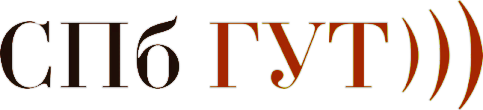 Санкт–Петербургский государственный  университет телекоммуникаций  им. проф. М.А. Бонч–Бруевичаст. м. «ул. Дыбенко», пр. Большевиков д. 22, корп. 1Программы бесплатных факультативных занятий со школьниками 9-11 классов:Факультатив учитывается в качестве индивидуального достижения при поступлении в СПбГУТПо итогам зачетной работы участникам выдается сертификат. По правилам приёма на 2021/22 учебный год, обладателям сертификата «Факультативные занятия» при поступлении добавляется 2 балла к результатам ЕГЭ в качестве  индивидуальных достижений. 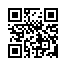 Форма записи на факультативные занятия: https://clck.ru/RFQkj Подробности можно получить в Отделе профориентации и довузовской подготовки. Контакты: 8(812)305-12-18, pk@sut.ru Санкт–Петербургский государственный  университет телекоммуникаций  им. проф. М.А. Бонч–Бруевичаст. м. «ул. Дыбенко», пр. Большевиков д. 22, корп. 1Программы бесплатных факультативных занятий со школьниками 9-11 классов:Факультатив учитывается в качестве индивидуального достижения при поступлении в СПбГУТПо итогам зачетной работы участникам выдается сертификат. По правилам приёма на 2021/22 учебный год, обладателям сертификата «Факультативные занятия» при поступлении добавляется 2 балла к результатам ЕГЭ в качестве  индивидуальных достижений. Форма записи на факультативные занятия: https://clck.ru/RFQkj Подробности можно получить в Отделе профориентации и довузовской подготовки. Контакты: 8(812)305-12-18, pk@sut.ru Дни открытых дверейДни открытых дверей«Принципы создания дополненной реальности» (ИСиТ)«Принципы создания дополненной реальности» (ИСиТ)«Принципы создания дополненной реальности» (ИСиТ)«Принципы создания дополненной реальности» (ИСиТ)№ Название разделаДатаВремяВремя1Принципы создания дополненной реальности21.10.2016:3016:302Принципы создания дополненной реальности28.10.2016:3016:303Принципы создания дополненной реальности11.11.2016:3016:304Принципы создания дополненной реальности18.11.2016:3016:30 «Фотоника в инфокоммуникациях» (ИКСС) «Фотоника в инфокоммуникациях» (ИКСС) «Фотоника в инфокоммуникациях» (ИКСС) «Фотоника в инфокоммуникациях» (ИКСС) «Фотоника в инфокоммуникациях» (ИКСС)№ НазваниеДатаВремяВремя1Фотоника. Мир лазеров и оптики. Оптические волокна основа телекоммуникаций. Основные изобретения. Перспективы развития новых оптических технологий.25.11.2017:0017:002Фотоника. Мир лазеров и оптики. Оптические волокна основа телекоммуникаций. Основные изобретения. Перспективы развития новых оптических технологий.02.12.2017:0017:003Фотоника. Мир лазеров и оптики. Оптические волокна основа телекоммуникаций. Основные изобретения. Перспективы развития новых оптических технологий.09.12.2017:0017:004Фотоника. Мир лазеров и оптики. Оптические волокна основа телекоммуникаций. Основные изобретения. Перспективы развития новых оптических технологий.16.12.2017:0017:00«Принципы создания дополненной реальности» (ИСиТ)«Принципы создания дополненной реальности» (ИСиТ)«Принципы создания дополненной реальности» (ИСиТ)«Принципы создания дополненной реальности» (ИСиТ)№ Название разделаДатаВремяВремя1Принципы создания дополненной реальности21.10.2016:3016:302Принципы создания дополненной реальности28.10.2016:3016:303Принципы создания дополненной реальности11.11.2016:3016:304Принципы создания дополненной реальности18.11.2016:3016:30 «Фотоника в инфокоммуникациях» (ИКСС) «Фотоника в инфокоммуникациях» (ИКСС) «Фотоника в инфокоммуникациях» (ИКСС) «Фотоника в инфокоммуникациях» (ИКСС) «Фотоника в инфокоммуникациях» (ИКСС)№ НазваниеДатаВремяВремя1Фотоника. Мир лазеров и оптики. Оптические волокна основа телекоммуникаций. Основные изобретения. Перспективы развития новых оптических технологий.25.11.2017:0017:002Фотоника. Мир лазеров и оптики. Оптические волокна основа телекоммуникаций. Основные изобретения. Перспективы развития новых оптических технологий.02.12.2017:0017:003Фотоника. Мир лазеров и оптики. Оптические волокна основа телекоммуникаций. Основные изобретения. Перспективы развития новых оптических технологий.09.12.2017:0017:004Фотоника. Мир лазеров и оптики. Оптические волокна основа телекоммуникаций. Основные изобретения. Перспективы развития новых оптических технологий.16.12.2017:0017:00ДатаВремя началаТрансляции онлайн21.10.202017.00Общеуниверситетский ДОД: «СПбГУТ – образовательная среда. Профессии будущего» Представление факультетов СПбГУТВыступление деканов факультетовПредставление профессий и предприятий, где работают выпускникиПрофориентационные проекты для школьниковДемонстрация фильма об истории вуза11.11.202017.00Общеуниверситетский день открытых дверей: «Особенности приема в 2021 году. Поступай в Бонч!»Правила приема на 2021/22 учебный год. Особенности приемаЧто нужно знать абитуриенту о поступлении в СПбГУТОлимпиады для школьников в СПбГУТ; «Телеком планета-2021»25.11.202017.00Общеуниверситетский день открытых дверей: «СПбГУТ – университетская среда. Кафедры и лаборатории»Знакомство с научно-образовательными центрами и лабораториями СПбГУТБазовые кафедры от ведущих предприятий IT-отрасли09.12.202017.00Общеуниверситетский день открытых дверей: «Поступай онлайн: Институт магистратуры»Представление направлений подготовки по программам магистратурыПравила приема в магистратуру 16.12.202017.00Общеуниверситетский день открытых дверей: «Военное образование в гражданском вузе»Представление военного учебного центра СПбГУТВоенная подготовка для прохождения военной службы по контрактуСферы профессиональной деятельности кадрового военногоОбучение студентов по дополнительным программам военной подготовки офицеров запасаДатаВремя началаТрансляции онлайн21.10.202017.00Общеуниверситетский ДОД: «СПбГУТ – образовательная среда. Профессии будущего» Представление факультетов СПбГУТВыступление деканов факультетовПредставление профессий и предприятий, где работают выпускникиПрофориентационные проекты для школьниковДемонстрация фильма об истории вуза11.11.202017.00Общеуниверситетский день открытых дверей: «Особенности приема в 2021 году. Поступай в Бонч!»Правила приема на 2021/22 учебный год. Особенности приемаЧто нужно знать абитуриенту о поступлении в СПбГУТОлимпиады для школьников в СПбГУТ; «Телеком планета-2021»25.11.202017.00Общеуниверситетский день открытых дверей: «СПбГУТ – университетская среда. Кафедры и лаборатории»Знакомство с научно-образовательными центрами и лабораториями СПбГУТБазовые кафедры от ведущих предприятий IT-отрасли09.12.202017.00Общеуниверситетский день открытых дверей: «Поступай онлайн: Институт магистратуры»Представление направлений подготовки по программам магистратурыПравила приема в магистратуру 16.12.202017.00Общеуниверситетский день открытых дверей: «Военное образование в гражданском вузе»Представление военного учебного центра СПбГУТВоенная подготовка для прохождения военной службы по контрактуСферы профессиональной деятельности кадрового военногоОбучение студентов по дополнительным программам военной подготовки офицеров запаса